Course Number: Course Title			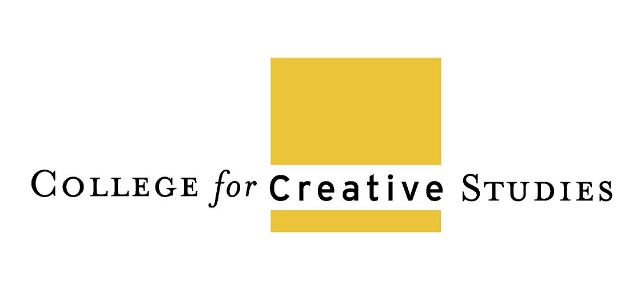 Department NameTerm: Class Meeting Days: Class Meeting Hours: Class Location: Credits: Instructional Method: Instructor: Office Location: Phone/Days and Hours Available: Email – response provided within 24 hours: Office Hours/Days and Hours Available/Link or Location: THIS SYLLABUS IS POSTED ON CANVASThis syllabus is subject to change. All changes will be posted on Canvas. It is the student’s responsibility to stay informed of all assignments/deliverables and deadlines.Course Catalog DescriptionCourse PrerequisitesDetailed DescriptionCourse Learning OutcomesUpon completion of this course, students will be able to:Required Texts/Materials/SuppliesRecommended Texts/Materials/SuppliesTechnology/Software/Online PlatformsTutorial Sites for Technology/Software/Online PlatformsImportant Dates to RememberScheduleThis assignment schedule is subject to change. All changes will be posted on Canvas. It is the student’s responsibility to stay informed of all assignments/deliverables and deadlines.WRITTEN PROJECT ASSIGNMENT EXPLANATIONS ARE AVAILABLE ON THE COURSE CANVAS SITEBasis for Final GradeAssessments/Weighting Grading ScaleAssignment descriptions and grading rubrics are posted on Canvas.“Incomplete” GradesIncomplete grades are only available if there are extenuating circumstances and cannot be assigned at midterm. Please reference the Course Catalog for a full policy description.Grade DisseminationDuring the semester, assignment grades will be posted on Canvas. Midterm and final grades are posted in Self-Service and are available 48 hours after final submission. See the CCS academic calendar for specific dates.Other Course Guidelines Attendance Regular class attendance is essential for learning and academic success. Students are expected to attend all class meetings, on time and for the full duration, and be prepared to work on that day’s assignment. Faculty are responsible for establishing an attendance policy for each of their classes and for outlining that policy on the course syllabus. Students are responsible for knowing the attendance policy for their class and adhering to those requirements. Exceptions to an instructor’s attendance policy should be discussed with that instructor.
CCS Students using veterans’ benefits will have attendance monitored throughout the semester for reporting purposes to the Department of Veterans Affairs (DVA).Late Work Extra Credit (if applicable)Rewrite/Project (or Process) RedevelopmentGroup Work (if applicable)Participation ExpectationPolicies Pertaining to Technology and MediaCanvas/Learning Management System The dissemination of course information is managed through Canvas, the learning management system; students are required to check their Canvas course site regularly as assignments, grades, and announcements will be posted. Students may be required to post to Canvas discussion boards and upload assignments for classes.CCS EmailStudents are required to check their CCS email regularly as this is how the department and College will communicate important information. It is also the method in which faculty will contact students individually.Professionalism Cell phones must be turned off or set to vibrate during class time. Email, text messaging, and social networks may not be accessed during in-person or online class time without the express permission of the instructor. Institutional Policies Pertaining to Student ExpectationsCCS Policy for Assigning Credit Each credit hour of a course represents an average of at least three hours of student work per week, inclusive of in-class time. Hence, students enrolled in a 15-week three-credit hour studio class that meets six hours per week should expect an average of at least three hours of course work outside of class each week. Students enrolled in a 15-week three-credit hour lecture class that meets three hours per week should expect an average of at least six hours of course work outside of class each week. Courses that run for shorter periods, such as the summer semester, still require the work normally assigned in a 15-week semester, approximately 135 hours in total. Please reference the Course Catalog for a full policy description.Policies Pertaining to Remote LearningStudents are expected to conduct themselves in a professional manner via zoom or any other online platform. This includes attending synchronous or zoom classes at the appointed time, attending in everyday attire, muting cameras and microphone until called upon, and refraining from alcohol, smoking, and vaping while attending class. Students will be responsible for using a range of digital applications, drives, and the learning management system for classwork, homework, and assignment collection. Students should be prepared to submit assignments through digital drives, and label and submit all work according to the faculty’s instructions.
Disability Access/Learning ChallengesCCS provides accommodations for students with documented learning challenges and /or physical disabilities. Please reference the Course Catalog for a full policy description.Academic IntegrityCollege for Creative Studies adheres to the highest standards of academic integrity throughout the educational experience, in both academic writing and research and in studio work. The College condones no form of academic dishonesty, including but not limited to plagiarism, copying, cheating, and other forms of misrepresentation. Students who violate the standards of academic integrity face serious disciplinary consequences, including letters documenting the incident in their permanent record, failure of the assignment, immediate course failure, and/or dismissal from the College. Please reference the Course Catalog for a full policy description.Deletion/Destruction of Student WorkThe deletion or destruction of digital files, another student’s artwork, or College property will result in serious disciplinary consequences. Please reference the Course Catalog for a full policy description.Freedom of ExpressionThe mission of the College for Creative Studies asserts that we embrace excellence, ethical action, and social responsibility in all aspects in the practice of art, design, and scholarship. To adequately support this mission, CCS must preserve freedom of expression in all its forms. Freedom of expression is essential to basic human dignity. It ensures that members of the CCS community (students, faculty, staff and guests invited by the College) are at liberty to develop their creative abilities to the fullest extent.CCS supports the rights of its community members to research and create using all forms of expression. It supports the right to express one’s views publicly as well as privately at venues and in activities both on and off campus.The CCS community recognizes that creative expression by its very nature may be provocative. To encourage healthy debate, members of the CCS community and guests must demonstrate respect for the right of others to express views which they find disagreeable or offensive. Likewise, members of the CCS community must be sensitive to the various audiences who may encounter their work.That being said, CCS also notes that this freedom is not absolute. In certain circumstances, the institution may restrict expression, for example, that violates the law, is harassing or defamatory, invades substantial privacy or confidentiality interests, or does not meet curatorial standards. Moreover, the institution may reasonably regulate the time, place, and manner of expression to ensure that it does not disrupt the ordinary activities of the College.Health and Safety Policies Students must adhere to all classroom, studio, shop and College safety policies and procedures. Policies and procedures, and tool use instructions can be found on the campus offices site. Students can also contact their instructor, Department Chair, or studio technician for information about safety policies and procedures.  If a student is pregnant, planning on getting pregnant, or has a pre-existing or chronic health condition, it is the student’s responsibility to seek permission from their doctor before using required course materials or working in studios or shops where there are processes or materials that might compromise their health. Students should contact their instructor if they have questions or need to provide Safety Data Sheets to their health care provider. Department PoliciesStudent Services Contact InformationAcademic Advising and Registration Office: 313-664-7672Center for Tutoring and Writing: 313-664-7860Wellness and Counseling Services: 313-664-7852Financial Aid: 313-664-7495International Student Services Office: 313-664-7448Mentoring: (input Program Manager number)Office of Partnerships: 313-664-7690Wayne State University Campus Health Center: 313-577-5041Student Advocate: 313-664-7676
Student Support
My Student Support Program (MySSP) – 24/7 crisis and counseling support-1-866-743-7332
(Outside of America dial 001-416-380-6578)WeekDate(s)Topics CoveredOutside of Class Preparation Due TodayAssignment or Deliverables for Next Week123456789101112131415A94-100B83-85C73-75D63-65A-90-93B-80-82C-70-72D-60-62B+86-89C+76-79D+66-69F59 or below